Publicado en Barcelona el 11/05/2018 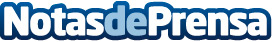 Schneider Electric abre una nueva sede en Singapur para Asia Oriental y JapónEl edificio, que cuenta con el certificado Green Mark Platinum, centraliza las operaciones de la compañía en todo Singapur. También se ha establecido el primer Innovation Hub a gran escala de la compañía en Asia, después de Boston y ParísDatos de contacto:Prensa Schneider Electric935228600Nota de prensa publicada en: https://www.notasdeprensa.es/schneider-electric-abre-una-nueva-sede-en Categorias: Internacional Logística E-Commerce Recursos humanos Otras Industrias Actualidad Empresarial http://www.notasdeprensa.es